Hollersaft 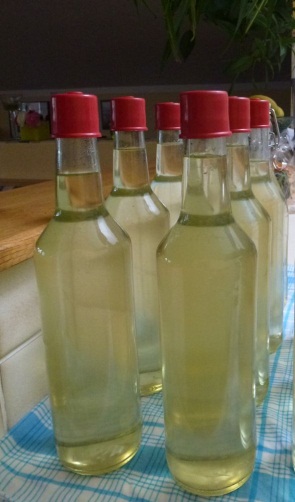 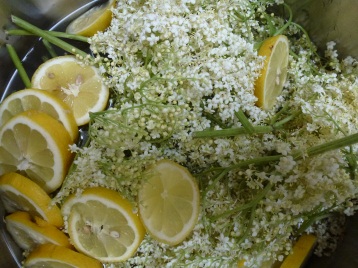 ca. 20 Hollerblüten mit 3,75 kg Zucker, 
2 ½  Liter Wasser (lauwarm), 
100 g  Zitronensäure
und 
3 in Scheiben geschnittene, unbehandelte Zitronen in einen großen Topf geben.
Vier Tage lang bei Zimmertemperatur stehen lassen.Abseihen und in Flaschen füllen.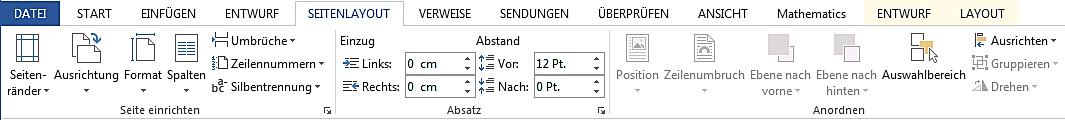 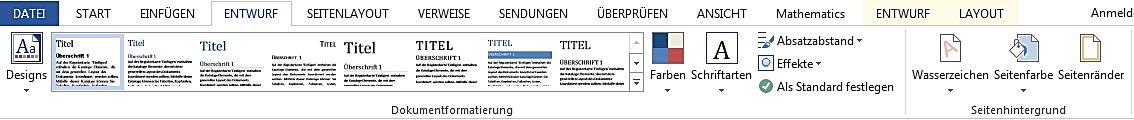 Ändere die Seitenränder: links 2 cm, rechts 1,5 cm, oben und unten 3 cm.Register Layout, Gruppe Seite einrichtenWeise dem gesamten Dokument eine grüne Rahmenlinie zu.Register Entwurf, Gruppe SeitenhintergrundFormatiere die Seite mit einer beliebigen Seitenfarbe (z. B olivgrün).Register Entwurf, Gruppe SeitenhintergrundErstelle ein benutzerdefiniertes Wasserzeichen mit dem Text Muster für diese Seite. Register Entwurf, Gruppe SeitenhintergrundWeise der Überschrift Hollersaft die Formatvorlage Rezeptüberschrift zu.
Register Start, Gruppe FormatvorlagenGestalte das Rezept Hollersaft nach deinem Geschmack: Ersetze die Zeilenumbrüche durch Aufzählungen, verändere die Position und Größe der Bilder.Gestalte unterhalb des Hollersaft-Rezepts selbst ein Himbeer–Smoothie–Rezept. 
Suche Rezept und Bilder im Internet!  